SUARA, MONSURU ABIODUNPersonal InformationDate of Birth:			5 July, 1982State of Origin:			Oyo StateSex:				MaleCareer ObjectiveTo be a dynamic problem-solver in a positively challenging working environmentEducational BackgroundObafemi Awolowo University, Ile-Ife, Nigeria							B.Sc. (Hons); Chemical Engineering (Second class upper)			2004 -2009Final year projectRobust control system design and analysis for multi-input and multi-output systems using the µ-analysisThe Polytechnic, Ibadan, Nigeria National Diploma; Mechanical Engineering					2004 - 2006Lagelu Grammar School, Agugu , Ibadan, NigeriaSenior Secondary School Certificate						1994 -2000Work Experiences , Nigeria		Nov., 2013 –Nov., 2015Department: Science/MathematicsPosition: TeacherTeaching Physics/ Technical Drawing.Working with students on a one-to-one basis to help develop their potentials.Lawbson Int’l College, Ikorodu, Lagos, Nigeria		Sept., 2012– Aug., 2013Department: Science/Mathematics Position: TeacherTeaching the science of chemistry.Teaching and demonstrating experimental procedures.Teaching Mathematics.Commu	nity Secondary School, Idong-Iniang, Eket, Akwa-Ibom, Nigeria		May, 2011 – Feb., 2012Department: SciencePosition: Teacher (Corps Member)Teaching Further MathematicsDelta Steel Company, Aladja, Delta State,, Nigeria		July, 2008 – Nov., 2008Department: Air Separation/Gas SupplyPosition: Assistant Technician (Intern)Monitoring air separation plant from the control room.Identifying and partaking in repairing of faulty components of the air separation plantPersonal skillsGood Communication and Presentation Skills Good interpersonal Relationship SkillsGood Analytical and Problem-solving SkillsTechnical skillsSoftware packages: Autocad(2D), Microsoft office, MS projectProgramming languages: Matlab, FORTRAN	Interest and Activities Technology: I enjoy keeping up-to-date with the latest technologies and advancements in science, and computation. .Reading: I have a keen interest in literature both for academic studies and as a dedicated pastime.Sports: In my spare time I like to watch and participate in football, table tennis and boxing.News and educative documentaries Job Seeker First Name / CV No: 1799436Click to send CV No & get contact details of candidate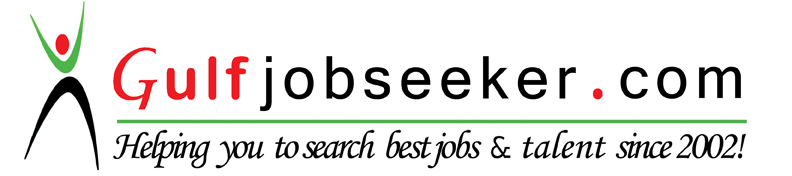 